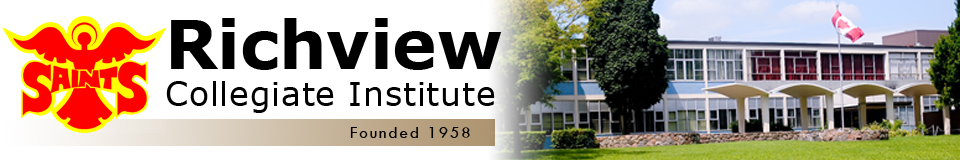 RICHVIEW COLLEGIATE PARENT COUNCIL MEETING MINUTES - JANUARY 17, 2017These minutes are considered ‘Draft’ until they are approved at the next Parent Council meeting.Welcome/Introductions/Approval of Agenda and Minutes - Susan LangilleMinutes from November were approved by Olga Calabria-Yaworski, seconded by Kim Shaw.Agenda was approved.Business arising from the Minutes - Attendees at CouncilNone.Student Council - Tamia William and Hrithik Sharma and Richview Athletic Council (RAC) - Hunter Wedgbury and Sam TaylorBraeburn holiday party took place December 3.FundraisersSAC clothing line fundraiser was completed, planning another fundraiser in April (did they mention how much was raised?).Pita Pits fundraiser is in the works due to demand for a healthier lunch option, cost of pita will be between $5-$7, email will be sent out once menu is complete. If successful program will run monthly.Rotating daily; pizza, hot chocolate, popcorn and salad bar as fundraiser.Roses on Valentine’s day - to be delivered class to class ‘bachelor’ style.SAC week different themes Monday to Friday ending with a ‘wacky’ theme on Friday.  Looking at doing the ‘Coffee House’ in April.Easter egg hunt - where one egg will contain a prize.Dodgeball tournament is currently underway (playoffs)…19 teams participated $5/person.Prom price was been increased from $100 to $110, because it is being held at a nicer location that last year. SC is asking students to bring forward music requests/suggestions.RACFriday Night Lights (FNL) football game vs. ECI sold out 2000 tickets.Clothing line Gelding and Under Armour3 pep rallies Fall-Winter-Spring - to create spirit awareness and appreciation.RAC VPs are in charge of the Banquet, Publicity committee send out weekly tweets and announce athlete of the week, Score keeping where students are shown how to keep score for home games.City champions in Jr. Basketball, Jr. Football, Curling, Girls SoccerAthletic Banquet all sports teams attend, recognizes MVPs, awards the Taylor Whitney Award to outstanding athlete with 78% or higher in top 6 courses also comes with a scholarship, the Bruce Book award for individual who is not necessary an athlete but has helped out behind the scenes.Inside Ride fundraiser has raised over $130 000 towards cancer research, last year raised ~ $2300, awards are given to 1st, 2nd, 3rd places and the individual who raised the most money as well as the individual who rode the most miles.Principal’s Report - Sam MiceliReviewed the Area Review of Schools - Richview (over capacity) Kipling (under capacity) and Scarlett Heights (SH) (under capacity), looked at over/under utilization of schools; what needs to be done to accommodate students from schools that will likely close, how it would impact Richview, recommendation of planning, amalgamation of SH and Kipling; Parent representatives from Richview have already been named.Review of new French Immersion Site in North Etobicoke in 2018 and South Etobicoke in 2020French Immersion is a fast growing segment for the TDSBSaints Week (Leadership class) beneficiary will be Etobicoke Children Centre at Silvercreek.Treasurer’s Report - Heather SmithNovember’s report balance of $8,835.77December’s report balance of$7,900.21Staff Report - Olga Calabria-YaworskiNo reportMarks are due beginning of FebruaryFood and Nutrition Program (Emmy Manitaros & Maureen McDonagh-Vella) - Equipment fundraiser Walmart registry $3,649.99 of items if purchased by department, $540 donations/purchased items, $3,109.39 of remaining items on Walmart registry (13 of the 56 items purchased)Registry will be open until July 2017.It was suggested that a donation box of sorts be established where families who cannot purchase online can still contributeA student bake sale was also suggested as well as gift card donations.Proceeds from poinsettia sale donated to F & N program.Students from F & N program baked cookies to show their appreciate to PC.Mr. Koumoutseas Co-Curriculum teacher presented upcoming Muskoka Woods trip for grade 9 students runs from Monday January 23rd to Friday January 27, 2017.250 grade 9 students will attend along with senior students, selected through a resume application process and staff. Theme of Muskoka Woods Camp is ‘Break down walls, Build Communities’Students are divided up into Colour Groups with each Colour Group representing a character trait.  Students are expected to explore and live by the colour group character trait. 5 indoor and 5 outdoor activity centres set up and run by selected senior students with staff supervision, grade 9s will rotate through each activity.Sports calendar for Richview athletic events can be view on the TDSB sports page (Scoreboard) and available at RCI website, “School Life”…Sports ScoreboardCommittee ReportsFundraising - Poinsettia Sales - Kim ShawRaised $1,395 (20 parents), Cost $914, $480.89 profit which will go toward the F & N program, Heather Smith will write cheque for that amount.Looking into doing another fundraiser with other plants for the Spring.Low sales linked to lack of fundraiser being communicated to school community.It was suggested that flyer be sent home with November report card.Tech - Lynn CampbellPurchases almost completeRoom 209 computers have been purchased.Music room - computer, laptop and projector purchased.Digital Media room - 2 Macs have been purchased$2,600 ear marked from computers and tripods for Digital Media room.Reinvigorating Richview Pub night and silent auction will take place in the fall of 2017 at the Crooked Cue.PRO Grant Math - Heather SmithPRO grant has been approved for $1000 with an aim to increase parent engagement with school and the TDSB.Math night suggested dates of February 23rd, March 2nd, or the end of March, 2017.Event will likely be two fold with a speaker from post-secondary or the Board, even would be  50% informative, 50% interactive.Anonymous electronic survey will be sent out to school community in hopes of gathering information on topics of interest related to Math Night event.Wellness Sessions - Susan Langille on Josie’s behalfTopic Resiliency Date  January 26th, 2017Location Richview Collegiate LibraryFlyer is being prepared, event needs to be advertised.French As a Second Language 	Committee Adviser - (name)Motion to Adjourned Tracy Davison seconded by Jill Mitchell @ 8:10 pm